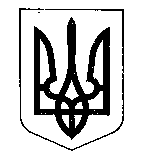 МІНІСТЕРСТВО ФІНАНСІВ УКРАЇНИНАКАЗвід  21.07.2022                                   Київ                                    № 207 Зареєстровано в Міністерстві юстиції України 04 серпня 2022 року за № 882/38218Про затвердження Інструкції з підготовки пропозицій до Бюджетної декларації Відповідно до статей 32, 33 Бюджетного кодексу України, 
пункту 4 Положення про Міністерство фінансів України, затвердженого постановою Кабінету Міністрів України від 20 серпня 2014 року № 375,НАКАЗУЮ:Затвердити Інструкцію з підготовки пропозицій до Бюджетної декларації, що додається.Департаменту державного бюджету в установленому порядку забезпечити:подання цього наказу на державну реєстрацію до Міністерства юстиції України; оприлюднення цього наказу.Цей наказ набирає чинності з дня його офіційного опублікування.Контроль за виконанням цього наказу залишаю за собою та покладаю на заступників Міністра відповідно до розподілу обов’язків.Міністр                                                                                        Сергій МАРЧЕНКО